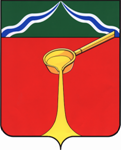 Калужская областьЛ Ю Д И Н О В С К О Е    Р А Й О Н Н О Е     С О Б Р А Н И Е муниципального района«Город Людиново и Людиновский район»Р Е Ш Е Н И Еот 17.02.2017г.				                                                                  №01Об отчете главы администрации муниципального района «Город Людиново и Людиновский район»за 2016 годВ соответствии со ст. 37  Федерального закона от 06.10.2003 № 131-ФЗ   «Об общих принципах организации местного самоуправления в Российской Федерации», ст. 36 Устава муниципального района «Город Людиново и Людиновский район» Людиновское Районное СобраниеРЕШИЛО:         1. Принять к сведению отчет главы администрации муниципального района «Город Людиново и Людиновский район» о результатах своей деятельности и деятельности администрации муниципального района «Город Людиново и Людиновский район» по решению вопросов местного значения муниципального района «Город Людиново и Людиновский район»  за 2016 год.         2. Считать работу главы администрации муниципального района «Город Людиново и Людиновский район» о результатах своей деятельности и деятельности администрации муниципального района «Город Людиново и Людиновский район» по решению вопросов местного значения удовлетворительной.Глава муниципального района«Город Людиново и Людиновский район»                                                      Л.В.Гончарова	